Бриф на розробку інформаційної кампаніїЗагальна інформація про Проєкт: Проєкт “Центр гендерної культури як платформа для розширення прав і можливостей жінок та молоді” реалізується за підтримки Європейського Союзу. Проєкт стартував у грудні 2017 р. та триватиме до березня 2021 р.Мета проєкту — розповсюдження ідей гендерної рівності і гендерної культури у Харківській області та на сході України. Проєкт спрямований на неформальну гендерну освіту молоді й жінок з метою допомогти їм стати гендерночутливими лідерами і лідерками, які беруть активну участь у процесі прийняття  рішень як на регіональному, так і на національному рівнях.Загальна інформація про інформаційну кампанію: “Гендерна рівність — це і для чоловіків” (робоча назва, завдання агенції — запропонувати слоган кампанії).Актуальність:В Україні впроваджується багато програм, законодавчих ініціатив для покращення ситуації у сфері прав та можливостей жінок і чоловіків, але інформування та антидискримінаційні заходи спрямовані у більшості на жінок й сприймаються у суспільстві як виключно жіноче питання. Чоловіча частина населення погоджується з фактом нерівності, але у повсякденному житті не співвідносить існуючі наслідки з причинами.Деякі дослідження чітко показують наявність в Україні так званої “чоловічої коробки”: набору якостей, що має мати чоловік, аби відповідати відведеній йому ролі в суспільстві. Скажімо, він не має права проявляти слабкість, попросити допомоги чи зізнатися у тому, що не знає як вирішити проблему. У цю “коробку” стереотипів хлопчики потрапляють змалку: саме тоді їм починають нав’язувати певні моделі поведінки та висувають список вимог до “справжніх” чоловіків, якими вони, безумовно, мають вирости. Нездатність грати роль, нав’язану суспільством, в результаті приводить до так званої “кризи маскулінності” у дорослому віці. Звідси витікають такі проблеми, як значний розрив у тривалості життя чоловіків та жінок, надсмертність чоловіків, самогубства, криза татівства тощо. І якщо у суспільстві впроваджувати низку заходів відносно чоловіків, спрямованих на злам стереотипних уявлень про «типові» чоловічі обов’язки при виконанні гендерних ролей, то ситуація з гендерною рівністю в цілому буде покращуватися.Мета: підвищити обізнаність суспільства про позитивний вплив гендерної рівності не тільки на жінок, а й на чоловіків.Термін: жовтень-листопад 2020 року.Територіальне покриття: міста Харківської, Луганської та Донецької областей.Цільова аудиторія:Чоловіки 16 - 25 р., неодружені, без дітей, студенти/початок кар'єри, які проживають у містахЧоловіки 26 - 40 р., перебувають або перебували у шлюбі, мають досвід татівства, мають дітей до 18 років, стабільний середній дохід та проживають у містах.Завдання:Надати ЦА інформацію про позитивний вплив  гендерної рівності у суспільстві на чоловіків;Поінформувати про негативні наслідки гендерної нерівності в українському суспільстві для чоловіків (коротка тривалість життя, високий рівень захворюваності на алкоголізм, економічні наслідки карантину тощо);Популяризувати залучення татів до процесу виховання на однаковому рівні з матерями;Популяризувати рівний розподіл домашніх обов’язків.Графік реалізації заходів кампанії:Серпень-вересень 2020 р. - підготовчі заходи.Жовтень-листопад 2020 р. - активна фаза.Листопад 2020 р. - заключний етап, підготовка звітності.Основні проблеми та месседжі до цільової аудиторії, які потрібно врахувати під час складання контент-плану:Орієнтовний перелік інструментів кампанії, які необхідно врахувати при розробці бюджету:Відеоролики - 4 відео по 1 хв. (сценарій, зйомка, монтаж)Друкована продукція - постери, буклети, тощо.Роздаткова продукція - футболки, ручки, браслети, наклейки тощо.Таргетована реклама в соціальних мережах.Зовнішня реклама (білборди, метро, громадські місця)Івенти із залученням цільової аудиторії. Особливі вимоги до брендингу:Всі інформаційні матеріали мають містити логотипи - Прямуємо Разом та Центру гендерної культури.  Інформаційна кампанія має використовувати слоган та єдиний хештег  для впізнаваності та пошуку у соціальних мережах. Фейсбук - https://www.facebook.com/GenderCultureCentre/, сайт - www.genderculturecentre.org , інстаграм - gender.culture.centreУ разі виникнення додаткових запитань звертатися: Дарія Велигодська – 050-608-66-64; genderkharkiv@gmail.com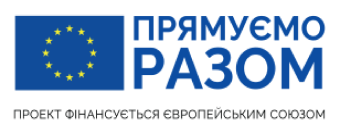 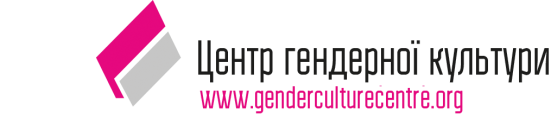 №ПроблемаМесседж1.Чоловіки не піклуються про своє здоров’я, звертаються до лікарів лише в ургентних випадках.Сучасні/справжні чоловіки турбуються про своє здоров’я.2.Чоловіки недостатньо приділяють уваги вихованню дітей, віддаючи ініціативу з догляду за дітьми жінкам. Діти засвоюють з дитинства рольові сімейні моделі, згідно з якими догляд за дітьми - не чоловіча справа. Сучасні/справжні чоловіки активно залучені до виховання дітей.Виховання дітей - справа для справжніх чоловіків. 3.Чоловіки покладають більшість хатніх обов’язків на своїх дружин / партнерок.Сучасні/справжні  чоловіки порівну виконують  хатню роботу.4.Чоловікам з дитинства забороняють виражати власні емоції, що призводить до серцево-судинних захворювань, алкоголізму, наркоманії, високому рівню суїцидів.Сучасні/справжні чоловіки емоційні і чутливі.5.Широкий загал вважає, що гендерна рівність утискає чоловіків. Насправді чоловіки отримають багато користі від гендерної рівності: в них буде більш тісний емоційний зв’язок з дітьми і родиною, менше серцево-судинних хвороб і більша тривалість життя. Сучасні/справжні чоловіки підтримують гендерну рівність.